Algebra II                                                         Name______________________________Average Rate of Change Worksheet                  Date___________________Hour_______Homework #5Look at the graph of f(x) = x2 + 1.  What is the average rate of change between?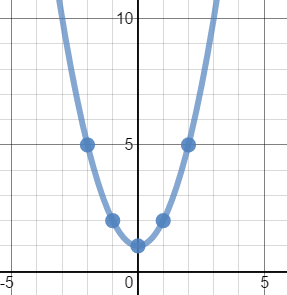 2) Look at the graph of f(x) = x2 +6x + 10.  What is the average rate of change between?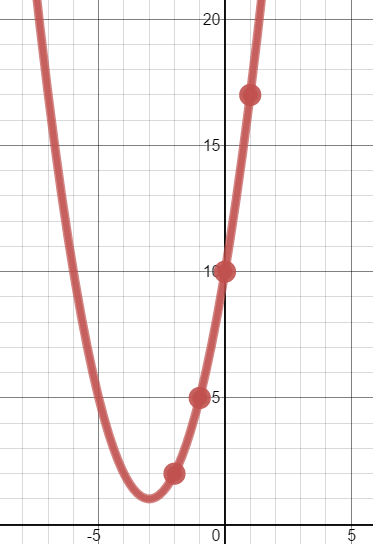 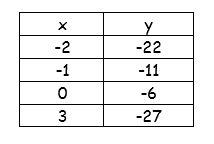 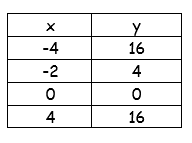 5) Consider the function y = x2+4.  What is the average rate of change between?6)  Consider the function y = -x2+4.  What is the average rate of change between?7) Consider the function y = ½x2+4.  What is the average rate of change between?8) Consider the function y = 3x2 – 3.  What is the average rate of change between9) Sketch a graph of a function that has a negative average rate of change between 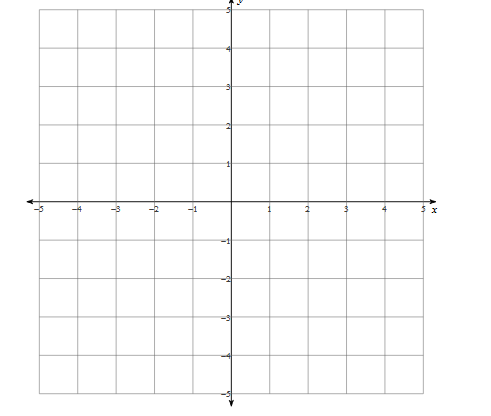 